ZADATAK ZA PONEDJELJAK.UPIŠI BROJEVE KOJI NEDOSTAJU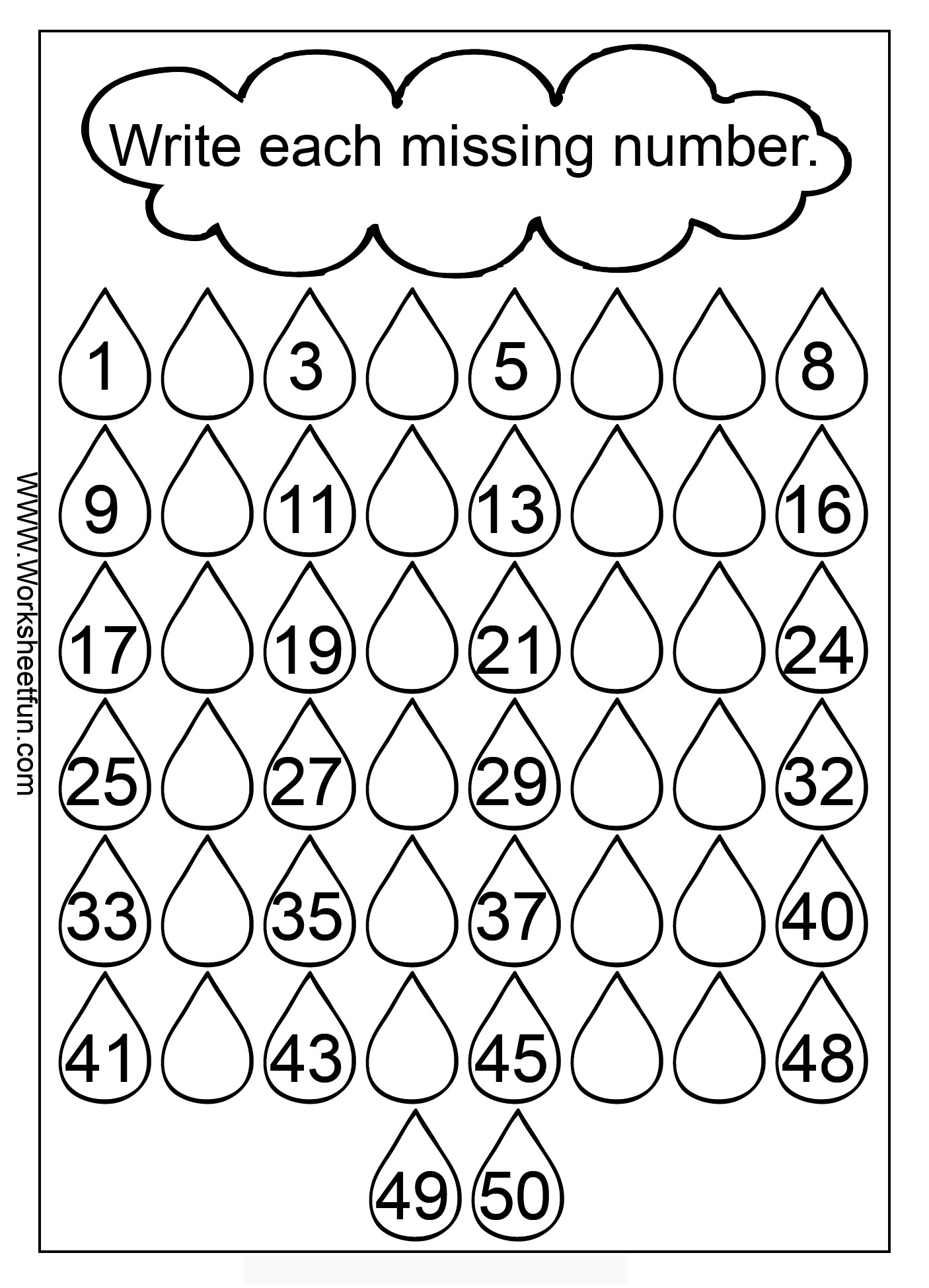 